Embedded Sig. Proc. Project 99: DAC/Blinky Federico Faggin and Nolan Bushnell Email: name1@uncc.edu and name2@uncc.edu Abstract—This report summarizes Project 0: DAC/Blinky.  In this project, the mbed.org interface was used to compile a FRDM-K64F project that caused LED_2 (red LED) to flash on and off approximately twice per second, and caused the digital-to-analog converter (DAC)  to implement negative capacitance.  Results included are: 1) software code, 2) measured clock frequencies and capacitance, and 3) oscilloscope waveforms.  Introduction Project reports may not exceed one page.  The FRDM-K64F board includes a 10-bit digital-to-analog converter (DAC) and a red light-emitting diode [1]. The board is to be programmed to 1) blink the red LED on and off approximately at a rate of 2.5 Hz, 2) set the system core clock to 120 MHz, 3) set the bus clock to 60 MHz, and 4) implement a capacitance of 10 nF at the DAC output. The following sections present the theory, software code, and measured data.TheoryThe negative capacitance is based on the theory provided in [2] and [3], where the DAC current i(t) is 		where v[n] is the analog-to-digital converter ADC sampled voltage, C is the capacitance, and T is the ADC and DAC sampling period. Software CodeFor your software, do not include the entirety of your code, rather, include only the most important lines of code for a task.  The software to implement the blinking LED is provided in the software code excerptof Fig. 1 below.The software to implement the negative capacitance of (1) is implemented in the software excerpt of Fig. 2 below:  Measured DataFor your measured data, include only the most important data and oscilloscope plots, and/or any specific items required by the project description. The software was loaded onto the FRDM-K64F board and the red LED bliked at 2.5 Hz, as expected.  As part of the experiment, K64F clock frequencies and capacitance were also measured and are given in Table I below.Measured Data SummaryIn addition, the waveforms at the DAC were measured using a Tek2001a oscilloscope, using a 200 MHz triangle wave, and shown in Fig. 3 below.   The -8.8 nF measured capacitance in Table I is based on i=Cdv/dt for the voltage waveform and current waveform in Fig. 3.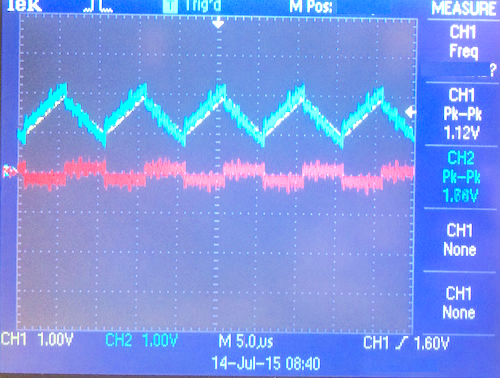 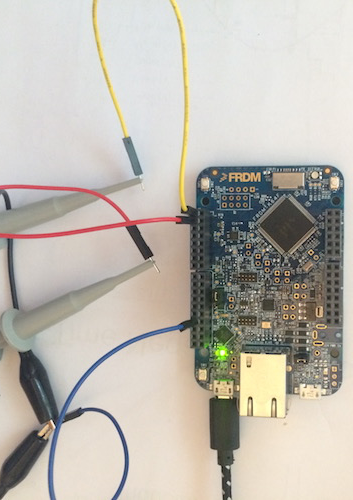 References (Two references minumum are required)At least 1 reference must be an IEEE paperFRDM-K64F Freedom Module User’s Guide. [Online]. Available: http://cache.freescale.com/files/32bit/doc/user_guide/FRDMK64FUG.pdfh T.P. Weldon, J.M.C. Covington III, K.L. Smith, and R.S. Adams ``Performance of Digital  Discrete-Time Implementations of Non-Foster Circuit Elements,''  2015 IEEE Int. Sym. on Circuits and Systems, Lisbon, Portugal, May 24-27, 2015. T.P. Weldon, J.M.C. Covington III, K.L. Smith, and R.S. Adams, ``Stability Conditions for a Digital Discrete-Time Non-Foster Circuit Element,'' 2015 IEEE Int. Symposium on Antennas and Propagation, Vancouver,  BC, Canada, July 19-25, 2015. ParameterExpectedMeasured System Core Clock120 MHz100 MHzBus clock60 MHz25 MHzMeasured Capacitance-10 nF-8.8 nF